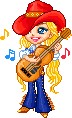 COUNTRY DANCE WESTERN                 ACADEMYINTRO : 32 comptes1.8 STEP R DIAGONAL, SLIDE L, STEP L BACK DIAGONAL, SLIDE R
1.4           PD en Diagonale Avant D, Slide PG vers PD
5.8           PG en Diagonale Arrière G, Slide PD vers PG9.16 ½ TURN RIGHT STEP RIGHT FWD, SLIDE L, HOLD X 4
1.4           ½ tour à D avec Pas du PD en Avant, Slide PG vers PD
5.8          Pause17.24 STEP R DIAGONAL, SLIDE L, STEP L BACK DIAGONAL, SLIDE R
1.4           PD en Diagonale Avant D, Slide PG vers PD
5-8          PG en Diagonale Arrière G, Slide PD vers PG24.32½ TURN RIGHT STEP RIGHT FWD, SLIDE L, HOLD X 4
1-4           ½ tour à D avec Pas du PD en Avant, Slide PG vers PD
5.8           PauseDANSE : 32 comptes1 - WALK,WALK, VINE ¼TOUR,TURN ¾, STOMP X 21-2          Avance PD, Avance PG3&4        PD à Droite, PG derrière PD, ¼ de tour à D, PD devant5&6       PG devant ¾ de tour à Droite, PG à G7-8         Stomp PD, StompPG2 - STEP TURN, SHUFFLE, POINTE 1-2         PD devant ½ tour à Gauche, PG devant3&4       Shuffle Droit devant5-6        Pointe Gauche à Gauche, rassembler7-8        Pointe Droite à Droite, rassembler3 - RUMBA, POINTE1&2      PD à D, PG à côté de PD, recule PD 3&4      PG à G, PD à côté de PG, recule PG 5-6       Pointe PD à D7-8       Pointe PG à G4 - RUMBA, KICK X 2, COASTER G, STOMP X 21&2     PG à G, PD à côté de PG, avance PG 3&4     Kick PD x 2, recule PD5&6    Coaster Step Gauche7-8      Stomp PD, Stomp PGTAG  : Fin Mur 6 (12.00)1.8 STEP R DIAGONAL, SLIDE L, STEP L BACK DIAGONAL, SLIDE R
1.4           PD en Diagonale Avant D, Slide PG à côté du PD
5.8           PG en Diagonale Arrière G, Slide PD à côté du PG9.16 PD STEP R ½ TURN RIGHT, SLIDE L, HOLD X 4
1.4           ½ Tour à D avec PD en Avant, Slide PG vers PD
5.8           Pause (sur 4 temps)17.24 STEP R DIAGONAL, SLIDE L, STEP L BACK DIAGONAL, SLIDE R1.4           PD en Diagonale Avant D, Slide PG à côté du PD
5.8           PG en Diagonale Arrière G, Slide PD à côté du PG25.32 PD STEP R BACK, SLIDE L, STEP R BACK, STOMP LEFT, HOLD X 3
1.3           PD en Arrière, Slide PG vers PD
4.5           PD en Arrière, Stomp PG
6.7.8        Pause (sur 3 temps)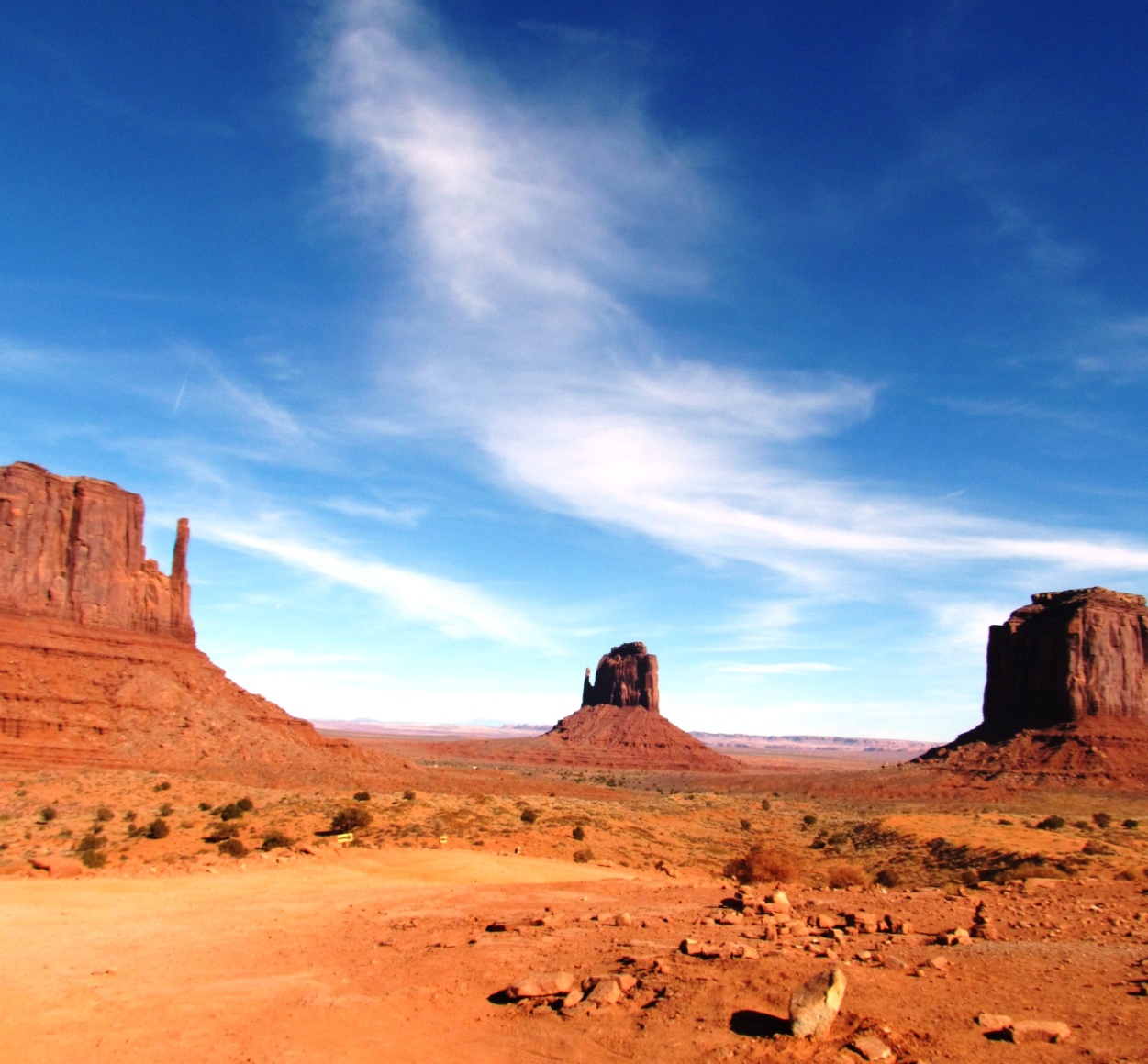 COUNTRY DANCE WESTERN ACADEMY      703 Rue Boucher de la Rupelle   73100 GRESY SUR AIXANGELIQUE  GIRAUD  Tel: 06.15.53.67.55Diplômée  en danse country au Country Dance Instructors Training  (CDIT)countrydancewesternacademy.com